Конспект непосредственно-образовательной художественно-изобразительной деятельности с использованием нетрадиционной техники рисования в средней группе компенсирующей направленности для детей с тяжелыми нарушениями речи.МБДОУ ДС «Тополек» г.Волгодонска Воспитатель Квартина Альбина ВладимировнаРостовская область, г. Волгодонск Тема: Тюльпаны для мамы.Цель: Познакомить детей с новой техникой творческой деятельности – печатание ладошкой.Программные задачи.Образовательные: Продолжать знакомить детей с нетрадиционными техниками рисования.                            Формировать умение передавать основные признаки изображаемого объекта по представленному образцу.                                                                                                           Закреплять прием рисования прямых линий.                                                                      Формировать умение расчленять работу на отдельные действия и последовательно выполнять их.Коррекционно-развивающие: Развитие творческого мышления и воображения при создании рисунка нетрадиционным методом.                                                                                                                                              Развитие мелкой и крупной моторики рук.                                                                                              Развивать способность к самоконтролю.Воспитательные:Воспитывать любовь и внимательное отношение к самому близкому человеку - маме.                      Воспитание аккуратности, самостоятельности, внимательности при работе с гуашью.Речевые:Закрепление  номинативного словаря существительных.                                                      Расширение и обогащение активного и пассивного предикативного словаря признаков.Приоритетная образовательная область. Художественно - эстетическое развитие.Интеграция образовательных областей. Художественно - эстетическое развитие, познавательное развитие, физическое развитие.Виды деятельности. Познавательно – исследовательская деятельность, изобразительная деятельность, коммуникативная деятельность, двигательная деятельность.Материал и оборудование.  Альбомные листы, гуашь зеленого цвета, пальчиковая  гуашь желтого и красного цвета, кисти, салфетки, тряпочки, стаканчики для воды, клеенки, мольберт.Предварительная работа: Рассматривание иллюстраций с изображением тюльпанов, рассматривание живых тюльпанов, беседа «Весенние цветы», разучивание пальчиковой гимнастики «Тюльпанчик», разучивание упражнения на координацию речи с движением «На окне в горшочках».Ход НОД.- Ребята, какое сейчас время года?- Ответы детей (Весна).- Правильно. А что происходит с природой весной.Ответы детей.- Да, природа пробуждается, появляются весенние цветы.  Какие весенние цветы вы можете назвать?Ответы детей (Подснежники, тюльпаны, нарциссы, мимоза и т.д.).-Совершенно верно, когда видишь эти цветы, то настроение становится радостным.-А вы хотите порадовать своих мамочек, подарить им красивые весенние тюльпанчики?Ответы детей (Да).- Давайте рассмотрим, как выглядит тюльпан: стебель толстый и прямой, листья длинные, гладкие, заостренные на конце зеленого цвета. Цветок имеет форму сомкнутой ладони, он красного цвета, с желтыми пятнами.Я покажу вам, как можно нарисовать тюльпаны при помощи ваших ладошек. А для того, чтобы наши ручки слушались, нужно их подготовить к работе.                                         Пальчиковая гимнастика«Тюльпанчик»Тюльпанчик в бутончик собрал лепестки.(Собрать пальцы руки в горсть)Солнце свои посылает лучи.(Пальцы разжать)Утром под солнцем цветы раскрываются.(Сделать «фонарики»)Солнышко село, и сумрак сгустился,Идо утра мой тюльпанчик закрылся.(Пальцы собрать в щепоть)-Мы нарисуем букет из трех тюльпанов.                                                                                               Сначала обмакнем кисть в воду, уберем о край стаканчика с кисти лишнюю капельку и наберем на кисть зеленую гуашь. Из середины нижнего края листа движением снизу вверх проведем линию – это первый стебель, из той же точки снизу проведем  две слегка расходящиеся линии справа и слева от первой. По краям от стеблей нарисуем длинные и широкие листья, постепенно сужающиеся к кончику, закрасим их длинными мазками кисти. Промоем и просушим кисть о салфетку, отложим ее в сторону.Приступаем  (дети выполняют работу согласно показу).- Пока мы с вами рисовали, мы немножечко устали, сделаем небольшую разминку.                               Сочетание речи с движениями.«На окне в горшочках»На окне в горшочкахПоднялись цветочки.(дети сидят на корточках лицом в круг, медленно встают)К солнцу потянулись,Солнцу улыбнулись.(тянутся на носочках, руки вверх, широко в стороны)К солнышку листочкиПовернут цветочки.(ладони развёрнуты вверх)Развернут бутоны,В солнышке утонут.(руки соединить над головой, медленно развести в стороны)-А теперь отпечаток нашей ладошки станет тюльпанчиком.На кисть набираем большое количество пальчиковой гуаши желтого цвета. На левой ладошке сомкнем пальчики и покроем краской всю ладонь с пальчиками, отложим кисть в сторону (дети выполняют). Затем, придерживая правой рукой лист, приложим левую ладошку с сомкнутыми пальчиками к верхнему краю одного из стеблей (дети выполняют). Промоем кисть, наберем красную краску и поверх желтого цвета нанесем красный цвет на ладошку, сделаем отпечаток (дети выполняют). Добавим на ладошку еще красного цвета и сделаем третий отпечаток (дети выполняют).Вот и готовы чудесные тюльпаны для ваших мамочек! Какое настроение будет у мамы, когда она получит ваш подарок?Ответы детей (Радостное, веселое, весеннее).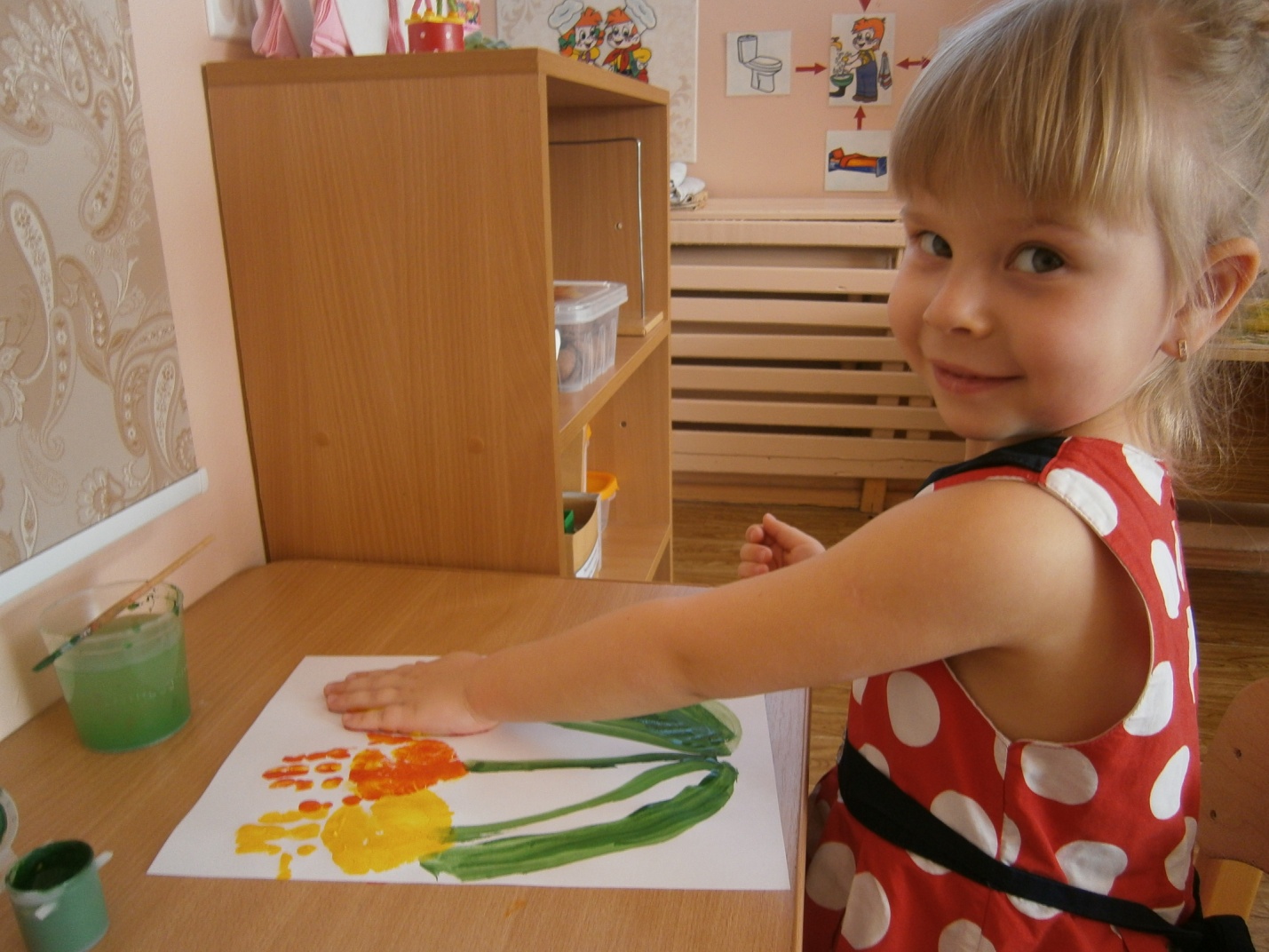 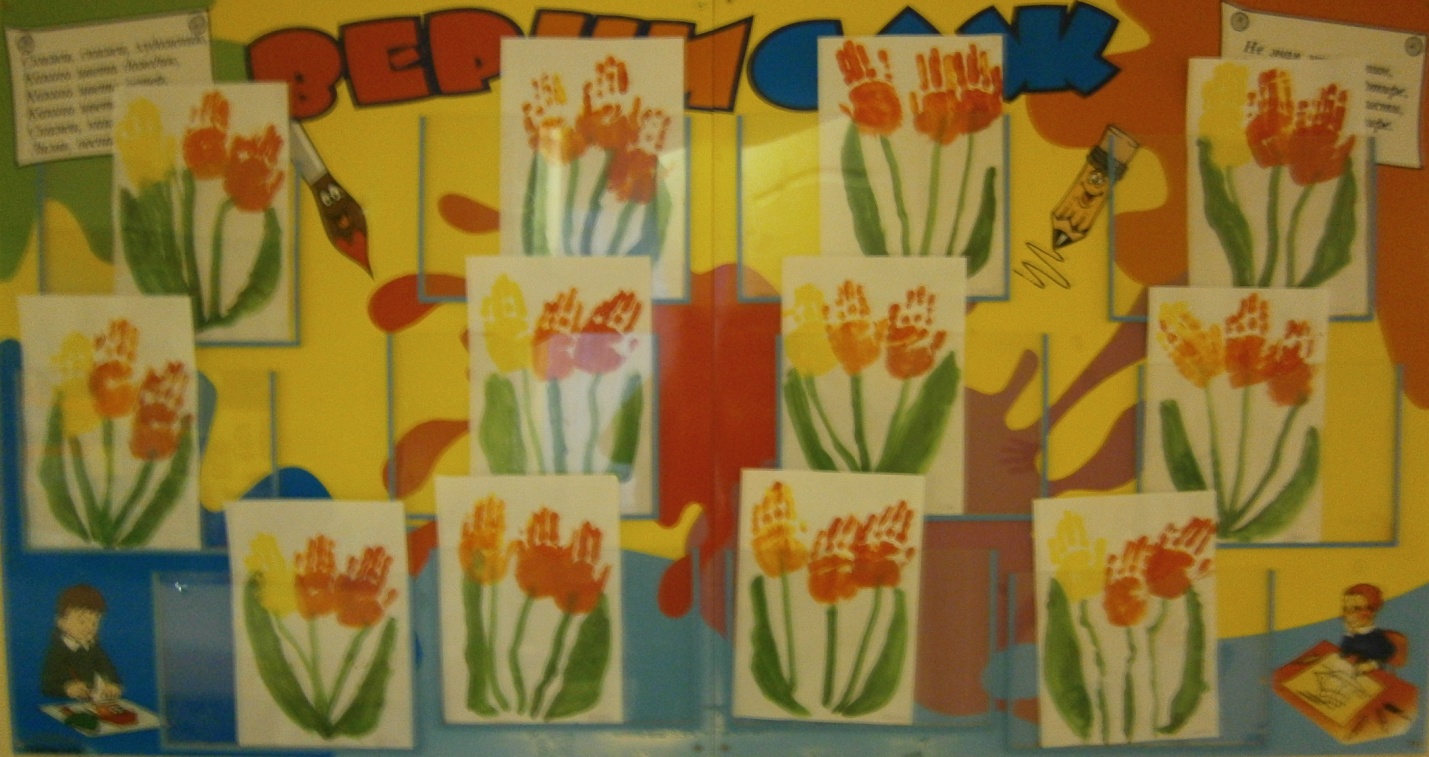 